Ecris les nombres en lettres. Attention à l’orthographe!• 5• 12• 73• 457• 6831Souligne tous les pronoms personnels sujets. • Ben je thomas ?Nee, ik ben Sam. • Waar woont zijn broer? Hij woont in Gent. • Spelen jullie graag voetbal?Nee, we houden van tennis. • Julia is in de klas. Ze leert Nederlands. • Bent u meneer Janssens? Complète les phrases suivantes par une forme conjuguée des verbes être et avoir. • Ik …………… een potlood. (avoir)• We …………… moe. (être)• Tom ............... twee zussen. (avoir)• …………… u klaar, dames en heren? (être)• …………… je ziek? (être)Traduis les déterminants possessifs dans le texte suivant. Dit zijn (mes) …………… grootouders. Ze zijn op vakantie met (leurs) …………… kleinkinderen, (mon) …………… neef en (ma) …………… nicht. (Leur) …………… moeder heet Laeticia, ze is dus de zus van (ma) …………… moeder. (Son) …………… man heet Jacques. Hij is heel tof! En (ta) …………… familie?Choisis le bon mot et note-le. fiets		vriend	gescheiden		enig kind		luister• Tom zit naast me in de klas. Hij is ook mijn beste ………………………. .• Mijn ouders wonen niet meer in hetzelfde huis. Ze zijn ………………………… • Ik ……………………… heel graag naar klassieke muziek. • Evelien heeft geen broers of zussen. Ze is …………………………… .• Nele is sportief. Ze gaat elke dag met de ………………………… naar school. O.T.T: conjugue les verbes entre parenthèses au présent. N’oublie pas d’appliquer les règles d’orthographe quand c’est nécessaire. • Jullie …………………………. te vlug. (rijden)• Ik ………………………….. het niet. (begrijpen)• Waar ……………………….. u ? (wonen – son long)• ……………………………… je graag? (reizen)• Hij ……………………………. geen Italiaans. (spreken – son long)• Ik ………………………….. niet. (durven)• We ………………………… een brief. (schrijven)• Hij ………………………… zijn zus. (troosten)• Je ………………………… een boek. (lezen – son long) • ………………………….. u een taxi? (nemen – son long)  L’inversion: commence la phrase par les mots soulignés.• Ik ga nu thuis. • Ik speel met mijn broer. • We gaan te voet naar school. • Hij bezoekt vandaag het Rijksmuseum. • Ze is ziek jammer genoeg. Donne le pluriel des mots suivants. • student • foto  • boom • jongen • meisje • dier • keuken • kasteel • zus • broer Complète par er is, er zijn, is er ou zijn er. • ……………….. plaats voor jou.• ……………….. leraars in de klas.• ……………….. twee dolfijnen in het water?• ……………….. veel Indonesiërs in Nederland. • ………………..een kind op die bank?Verbes de position: donne la signification des verbes suivants. • staan		………………………………………..• liggen		………………………………………..• zitten		………………………………………..• hangen		………………………………………..Conjugue ces verbes à l’impératif. • denken		………………………….• zoeken		………………………….• spelen		………………………….• geven		………………………….• lezen		………………………….Accorde les adjectifs quand c’est nécessaire. Fais attention aux règles d’orthographe!• Het is een .............................. voetbalspeler. (jong)• Het boek van Sam is …………………………. . (saai)• Ik wik graag een …………………………. brood. (wit)• De soep was …………………………. . (koud)• Mark is een …………………………. jongen. (sympathiek)Ecris les heures en lettres. • 3.45• 7.50• 8.30• 6.20• 4.15Mets les phrases suivantes au futur simple en utilisant zal ou zullen + infinitif. • Kom je vanavond?• Mijn ouders kopen een nieuwe auto. • Ik schrijf een brief.• Peter draagt de koffers naar boven.• Ik moet naar de dokter gaan. Complète le tableau ci-dessous avec l’imparfait d’être et avoir. Traduis les conjonctions suivantes. • want	………………………………..• of 		………………………………..• en		………………………………..• maar	………………………………..Négation: complète par niet ou geen. • In de namiddag hebben we ……………………….. vier uur les. • We drinken ………………………… veel water. • ’s Avonds neemt Nolan …………………….. douche.• Charlotte vindt haar hond …………………………. .• Ik heb ………………………. potlood. À quel temps sont conjuguées ces phrases? Souligne dans chaque phrase le(s) verbe(s) et mets une croix dans le tableau en fonction du temps. Donne le participe passé des verbes suivants. • hebben		………………………………• zijn			………………………………• maken		………………………………• kwetsen		……………………………..• bouwen		……………………………..• amuseren		……………………………..• krijgen		……………………………..• gaan		……………………………..• luisteren		……………………………..• spreken		……………………………..Mets les phrases suivantes au passé composé. Suis l’exemple. Exemple: Jeroem zwemt in de zee  Jeroem heeft in de zee gezwommen. • We zijn in Italië. • Mijn vriend en ik huren een Vespa.• We hebben veel plezier. • We bezoeken mooie kleine steden.• We eten veel lekkere ijsjes. Lis les blogs ci-dessous et explique, en français, ce que chaque personne va faire pendant les vacances. Sois précis!Blog 1 – Caroline Blog 2 – MarcoBlog 3 – SarahBlog 4 – TomExpression écrite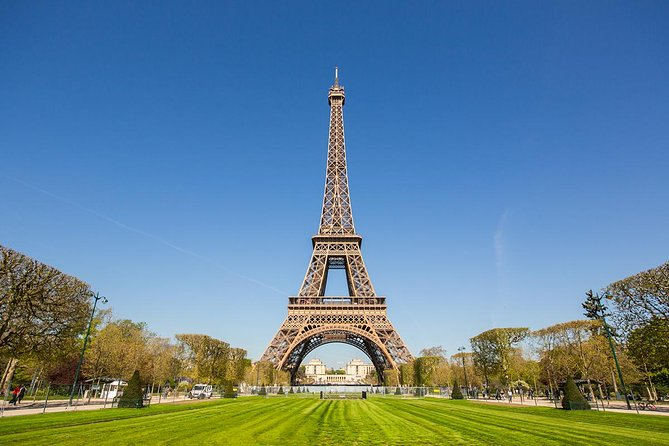 Contexte:Tu es parti(e) durant 3 jours avec ta classe à Paris. Le temps était magnifique!Tâche:En t’inspirant de la mindmap ci-dessous, rédige un texte de 100 mots sur ton blog dans lequel tu décris ton séjour. Pour t’aider: autoévaluation					………………………………………………………………………………………………..EtreAvoirSingulierPlurielOTT OTKTVTTIk vul een lottoformulier in. Zal ik winnen?Zenuwachtig controleer ik de cijfers.Joepie! Ik heb 1 miljoen euro gewonnen!Wat zal ik doen met al dat geld?Ik pak meteen mijn koffers in. Een bikini en een zonnebril … meer heb ik niet nodig.Op de witte stranden hebben we van de zon genoten. We hebben ook een kaartje naar België gestuurd. Hierop hebben we geschreven: “Vele groeten uit het paradijs.”